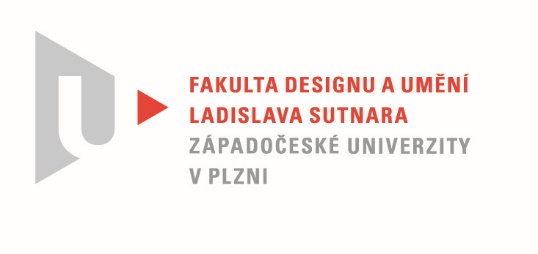 Protokol o hodnoceníkvalifikační práce Název bakalářské práce: Zpracování bioodpaduPráci předložil student:  FRÖHROVÁ TerezaStudijní obor a specializace:  Design, specializace Produktový designPosudek oponenta práce   Práci hodnotil: Ing. Petr Siebert  Cíl práceCíl práce byl po formální i faktické stránce naplněn.  Stručný komentář hodnotiteleProblematika skladování odpadu je poslední roky exponované téma a autorka se rozhodla, že svým dílem přispěje k omezení množství směsného odpadu. Vytvořila kompostér do bytu, tzv vermikompostér. Je určen především ke kompostování kuchyňského bioodpadu. V textové části, a to se mi líbí, popisuje jak bádáním a zkoušením dospěla k výsledným materiálům a tvaru. To je cesta, která designéry posouvá kupředu. Výsledný tvar je čistý, má jistou eleganci a hodí se do různých interiérů. Také údržba se zdá být bezproblémová. Líbí se mi, že je kompostér doplněn o květináče pro pěstování rostlin. Zvolené barevné řešení je elegantní a doplnění produktu korkem výsledek oživuje. Možné tvarové zjednodušení vidím u úchopu vrchní poklice. Oceňuji komplexní přístup k výrobku, který je završen navrženým logem. Model je na solidní úrovni.  Vyjádření o plagiátorstvíDílo na základě mých znalostí není plagiátem.4. Navrhovaná známka a případný komentářVýborně Datum: 14.8.2020					Podpis:	